О внесении измененияв постановление Администрациигорода Когалыма от 29.12.2018 №3082В соответствии с Федеральными законами от 06.10.2003 №131-ФЗ                 «Об общих принципах организации местного самоуправления в Российской Федерации», от 26.07.2006 №135-ФЗ «О защите конкуренции», от 24.07.2007   №209-ФЗ «О развитии малого и среднего предпринимательства в Российской Федерации», решением Думы города Когалыма от 26.04.2011 №16-ГД «Об утверждении Положения о порядке управления и распоряжения имуществом, находящимся в муниципальной собственности города Когалыма», в целях оказания имущественной поддержки субъектов малого и среднего предпринимательства:1. В постановление Администрации города Когалыма от 29.12.2018 №3082 «Об утверждении Порядка расчета арендной платы за пользование муниципальным имуществом города Когалыма» (далее - постановление) внести следующее изменение:1.1. приложение 1 к постановлению дополнить пунктом 7 следующего содержания«7. При передаче в аренду имущества субъектам малого и среднего предпринимательства, на срок свыше 3-х лет арендная плата, в отношении одного и того же объекта рассчитывается в следующем порядке:- первые три года размер арендной платы устанавливается в соответствии с пунктом 2 Порядка;- в четвертом и последующих годах размер арендной платы устанавливается в двукратном размере в соответствии с пунктом 2 Порядка.».2. Комитету по управлению муниципальным имуществом Администрации города Когалыма (А.В.Ковальчук) направить в юридическое управление Администрации города Когалыма текст постановления, его реквизиты, сведения об источнике официального опубликования в порядке и сроки, предусмотренные распоряжением Администрации города Когалыма от 19.06.2013 № 149-р «О мерах по формированию регистра муниципальных нормативных правовых актов               Ханты-Мансийского автономного округа – Югры» для дальнейшего направления в Управление государственной регистрации нормативных правовых актов Аппарата Губернатора Ханты-Мансийского автономного округа - Югры.3. Опубликовать настоящее постановление в газете «Когалымский вестник» и сетевом издании «Когалымский вестник»: KOGVESTI.RU. Разместить настоящее постановление на официальном сайте Администрации города Когалыма в информационно-телекоммуникационной сети «Интернет» (www.admkogalym.ru).4. Контроль за выполнением постановления возложить на председателя комитета по управлению муниципальным имуществом Администрации города Когалыма А.В.Ковальчука.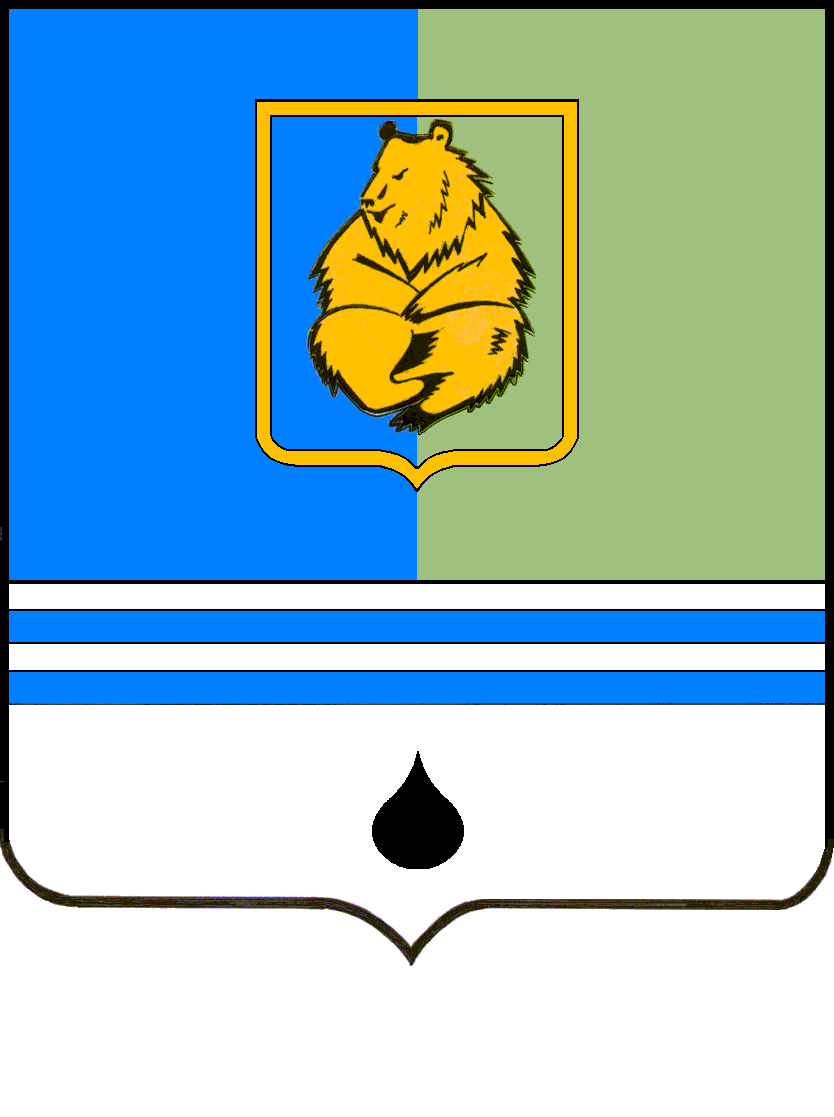 ПОСТАНОВЛЕНИЕАДМИНИСТРАЦИИ ГОРОДА КОГАЛЫМАХанты-Мансийского автономного округа - ЮгрыПОСТАНОВЛЕНИЕАДМИНИСТРАЦИИ ГОРОДА КОГАЛЫМАХанты-Мансийского автономного округа - ЮгрыПОСТАНОВЛЕНИЕАДМИНИСТРАЦИИ ГОРОДА КОГАЛЫМАХанты-Мансийского автономного округа - ЮгрыПОСТАНОВЛЕНИЕАДМИНИСТРАЦИИ ГОРОДА КОГАЛЫМАХанты-Мансийского автономного округа - Югрыот [Дата документа]от [Дата документа]№ [Номер документа]№ [Номер документа]